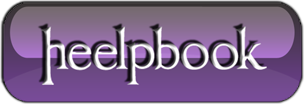 Le funzioni matematiche (VBScript)Le funzioni matematiche sono fondamentali per lavorare con numeri e valori di vario tipo. Sono decisamente semplici da utilizzare e saranno presenti in quasi tutte le applicazioni per il web.Le funzioni matematiche del VBScript:Abs(number)
Restituisce il valore assoluto di “number”Atn(number)
Restituisce l’arcotangente, in radianti, di “number”Cos(number)
Restituisce il coseno di “number”. “number” sarà in radiantiExp(number)
Restituisce e (approssimato a 2.71828) elevato alla potenza di “number”Fix(number)
Restituisce la parte intera di “number”. Se “number” è negativo Fix restituisce il primo intero minore di o uguale a “number”Hex(number)
Converte “number” da base decimale (10) a stringa di valore esadecimale (16)Int(number)
Restituisce la parte intera di “number”. Se “number” è negativo restituisce il primo intero minore di o uguale a “number”Log(number)
Restituisce il logaritmo naturale di “number”.Oct(number)
Converte “number” da base decimale (10) a stringa di valore ottale (8)Rnd number
Restituisce un numero casuale minore di 1 e maggiore o uguale a zero
-se “number” è minore di zero viene restituito sempre lo stesso numero casuale usando “number” come seme
-se “number” è maggiore di zero o non è fornito viene generato un numero casuale successivo nella successione
-se “numbero” è zero viene restituito il numero generato piu’ di recenteRandomize
Inizializza il generatore di numeri casuali (va posto prima di Rnd)Round(number)
Restituisce “number” arrotondato a un interoRound(number, dec)
Restituisce “number” arrotondato alle cifre decimali “dec”Sgn(number)
Restituisce 1 se “number” è maggiore di zero, zero se “number” è uguale a zero, -1 se “number” è inferiore a zero.Sin(number)
Restituisce il seno di “number”, “number” deve essere in radianti.Sqr(number)
Restituisce la radice quadrata di “number”, “number” deve essere positivo.Tan(number)
Restituisce la tangente di “number”, “number” deve essere in radianti.